В целях выявления и учета мнения и интересов жителей города Новосибирска по проекту постановления мэрии города Новосибирска «О проекте межевания территории, предназначенной для размещения линейного объекта транспортной инфраструктуры местного значения – автомобильной дороги общего пользования по перспективной Ельцовской магистрали до ул. Жуковского в Заельцовском районе, в границах проекта планировки территории, ограниченной рекой Обью, границей города Новосибирска, Мочищенским шоссе, ул. Жуковского, ул. Тимирязева, 
ул. Сухарной, перспективной городской магистралью непрерывного движения в направлении перспективного Ельцовского моста через реку Обь, в Заельцовском районе», в соответствии с Градостроительным кодексом Российской Федерации, Федеральным законом от 06.10.2003 № 131-ФЗ «Об общих принципах организации местного самоуправления в Российской Федерации», решением городского Совета Новосибирска от 25.04.2007 № 562 «О Положении о публичных слушаниях в городе Новосибирске», постановлениями мэрии города Новосибирска от 13.03.2015 № 2397 «Об утверждении проекта планировки территории, ограниченной рекой Обью, границей города Новосибирска, Мочищенским шоссе, ул. Жуковского, ул. Тимирязева, ул. Сухарной, перспективной городской магистралью непрерывного движения в направлении перспективного Ельцовского моста через реку Обь в Заельцовском районе», от 16.05.2017 № 2244 «О подготовке проекта межевания территории, предназначенной для размещения линейного объекта транспортной инфраструктуры местного значения – автомобильной дороги общего пользования по перспективной Ельцовской магистрали до ул. Жуковского в Заельцовском районе, в границах проекта планировки территории, ограниченной рекой Обью, границей города Новосибирска, Мочищенским шоссе, ул. Жуковского, ул. Тимирязева, ул. Сухарной, перспективной городской магистралью непрерывного движения в направлении перспективного Ельцовского моста через реку Обь, в Заельцовском районе», руководствуясь Уставом города Новосибирска, ПОСТАНОВЛЯЮ:1. Назначить публичные слушания по проекту постановления мэрии города Новосибирска «О проекте межевания территории, предназначенной для размещения линейного объекта транспортной инфраструктуры местного значения – автомобильной дороги общего пользования по перспективной Ельцовской магистрали до ул. Жуковского в Заельцовском районе, в границах проекта планировки территории, ограниченной рекой Обью, границей города Новосибирска, Мочищенским шоссе, ул. Жуковского, ул. Тимирязева, ул. Сухарной, перспективной городской магистралью непрерывного движения в направлении перспективного Ельцовского моста через реку Обь, в Заельцовском районе» (приложение).2. Провести 10.08.2017 в 11.00 час. публичные слушания по адресу: Российская Федерация, Новосибирская область, город Новосибирск, Красный проспект, 50, кабинет 230.3. Создать организационный комитет по подготовке и проведению публичных слушаний (далее – организационный комитет) в следующем составе:4. Определить местонахождение организационного комитета по адресу: Российская Федерация, Новосибирская область, город Новосибирск, Красный проспект, 50, кабинет 410, почтовый индекс: 630091, адрес электронной почты: egaljanova@admnsk.ru, контактный телефон: 227-54-58.5. Предложить жителям города Новосибирска не позднее пяти дней до даты проведения публичных слушаний направить в организационный комитет свои предложения по вынесенному на публичные слушания проекту постановления мэрии города Новосибирска «О проекте межевания территории, предназначенной для размещения линейного объекта транспортной инфраструктуры местного значения – автомобильной дороги общего пользования по перспективной Ельцовской магистрали до ул. Жуковского в Заельцовском районе, в границах проекта планировки территории, ограниченной рекой Обью, границей города Новосибирска, Мочищенским шоссе, ул. Жуковского, ул. Тимирязева, ул. Сухарной, перспективной городской магистралью непрерывного движения в направлении перспективного Ельцовского моста через реку Обь, в Заельцовском районе». Предложения по проекту, вынесенному на публичные слушания, могут быть представлены в организационный комитет по истечении указанного срока, но не позднее трех дней со дня проведения публичных слушаний, указанные предложения не подлежат анализу экспертами, но могут быть учтены при доработке проекта.6. Организационному комитету организовать мероприятия, предусмотренные частью 5 статьи 28 Градостроительного кодекса Российской Федерации, для доведения до жителей города информации о проекте межевания территории, предназначенной для размещения линейного объекта транспортной инфраструктуры местного значения – автомобильной дороги общего пользования по перспективной Ельцовской магистрали до ул. Жуковского в Заельцовском районе, в границах проекта планировки территории, ограниченной рекой Обью, границей города Новосибирска, Мочищенским шоссе, ул. Жуковского, ул. Тимирязева, ул. Сухарной, перспективной городской магистралью непрерывного движения в направлении перспективного Ельцовского моста через реку Обь, в Заельцовском районе.7. Возложить на Тимонова Виктора Александровича, заместителя начальника департамента строительства и архитектуры мэрии города Новосибирска ‒ главного архитектора города, ответственность за организацию и проведение первого заседания организационного комитета.8. Департаменту строительства и архитектуры мэрии города Новосибирска разместить постановление и информационное сообщение о проведении публичных слушаний на официальном сайте города Новосибирска в информационно-телекоммуникационной сети «Интернет».9. Департаменту информационной политики мэрии города Новосибирска обеспечить опубликование постановления и информационного сообщения о проведении публичных слушаний.10. Контроль за исполнением постановления возложить на заместителя мэра города Новосибирска – начальника департамента строительства и архитектуры мэрии города Новосибирска.Гальянова2275008ГУАиГПриложениек постановлению мэриигорода Новосибирскаот 24.07.2017 № 3525Проект постановления мэриигорода НовосибирскаВ целях определения местоположения границ образуемых и изменяемых земельных участков, с учетом протокола публичных слушаний и заключения о результатах публичных слушаний, в соответствии с Градостроительным кодексом Российской Федерации, решением Совета депутатов города Новосибирска от 24.05.2017 № 411 «О Порядке подготовки документации по планировке территории и признании утратившими силу отдельных решений Совета депутатов города Новосибирска», постановлением мэрии города Новосибирска от 13.03.2015 № 2397 «Об утверждении проекта планировки территории, ограниченной рекой Обью, границей города Новосибирска, Мочищенским шоссе, ул. Жуковского, ул. Тимирязева, ул. Сухарной, перспективной городской магистралью непрерывного движения в направлении перспективного Ельцовского моста через реку Обь в Заельцовском районе», руководствуясь Уставом города Новосибирска, ПОСТАНОВЛЯЮ: 1. Утвердить проект межевания территории, предназначенной для размещения линейного объекта транспортной инфраструктуры местного значения – автомобильной дороги общего пользования по перспективной Ельцовской магистрали до ул. Жуковского в Заельцовском районе, в границах проекта планировки территории, ограниченной рекой Обью, границей города Новосибирска, Мочищенским шоссе, ул. Жуковского, ул. Тимирязева, ул. Сухарной, перспективной городской магистралью непрерывного движения в направлении перспективного Ельцовского моста через реку Обь, в Заельцовском районе (приложение).2. Департаменту строительства и архитектуры мэрии города Новосибирска разместить постановление на официальном сайте города Новосибирска в информационно-телекоммуникационной сети «Интернет».3. Департаменту информационной политики мэрии города Новосибирска в течение семи дней со дня издания постановления обеспечить опубликование постановления.4. Контроль за исполнением постановления возложить на заместителя мэра города Новосибирска – начальника департамента строительства и архитектуры мэрии города Новосибирска.Гальянова2275008ГУАиГПриложениек постановлению мэриигорода Новосибирскаот ___________ № _______ПРОЕКТмежевания территории, предназначенной для размещения линейного объекта транспортной инфраструктуры местного значения – автомобильной дороги общего пользования по перспективной Ельцовской магистрали     до ул. Жуковского в Заельцовском районе, в границах проекта планировки территории, ограниченной рекой Обью, границей города Новосибирска, Мочищенским шоссе, ул. Жуковского, ул. Тимирязева, ул. Сухарной, перспективной городской магистралью непрерывного движения в направлении перспективного Ельцовского моста через реку Обь, в Заельцовском районе 1. Текстовая часть проекта межевания территории (приложение 1).2. Чертеж межевания территории (приложение 2)._____________Приложение 1к проекту межевания территории, предназначенной для размещения              линейного объекта транспортной инфраструктуры местного значения – автомобильной дороги общего пользования по перспективной Ельцовской магистрали до ул. Жуковского в Заельцовском районе, в границах проекта планировки территории, ограниченной рекой Обью, границей города Новосибирска, Мочищенским шоссе, ул. Жуковского, ул. Тимирязева, ул. Сухарной, перспективной городской магистралью непрерывного движения в направлении перспективного Ельцовского моста через реку Обь, в Заельцовском районеТЕКСТОВАЯ ЧАСТЬпроекта межевания территории____________Приложение 2к проекту межевания территории, предназначенной для размещения линейного объекта транспортной инфраструктуры местного значения – автомобильной дороги общего пользования по перспективной Ельцовской магистрали до ул. Жуковского в Заельцовском районе, в границах проекта планировки территории, ограниченной рекой Обью, границей города Новосибирска, Мочищенским шоссе, ул. Жуковского, ул. Тимирязева, ул. Сухарной, перспектив-ной городской магистралью непрерывного движения в направлении перспективного Ельцовского моста через реку Обь, в Заельцовском районе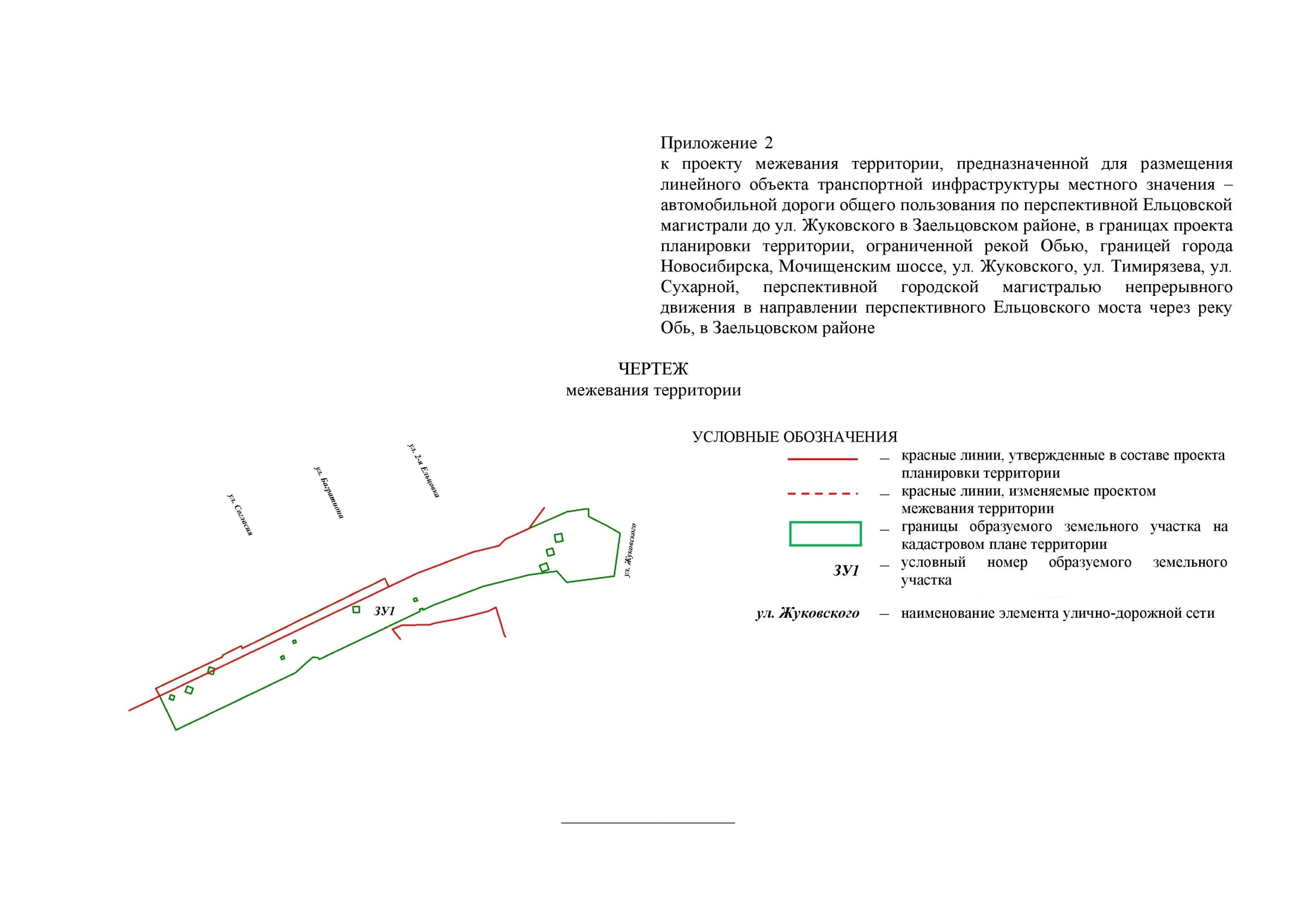 ____________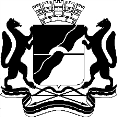 МЭРИЯ ГОРОДА НОВОСИБИРСКАПОСТАНОВЛЕНИЕОт  	  24.07.2017		№       3525   	О назначении публичных слушаний по проекту постановления мэрии города Новосибирска «О проекте межевания территории, предназначенной для размещения           линейного объекта транспортной инфраструктуры местного значения – автомобильной дороги общего пользования по перспективной Ельцовской магистрали до ул. Жуковского в Заельцовском районе, в границах проекта планировки территории, ограниченной рекой Обью, границей города Новосибирска, Мочищенским шоссе, ул. Жуковского, ул. Тимирязева, ул. Сухарной, перспективной городской магистралью непрерывного движения в направлении перспективного Ельцовского моста через реку Обь, в Заельцовском районе»Бакулова Екатерина Ивановнаначальник отдела градостроительной подготовки территорий Главного управления архитектуры и градостроительства мэрии города Новосибирска;Галимова Ольга Лингвинстоновнаначальник отдела планировки территории города Главного управления архитектуры и градостроительства мэрии города Новосибирска;Гальянова Елена Николаевна–консультант отдела градостроительной подготовки территорий Главного управления архитектуры и градостроительства мэрии города Новосибирска;Игнатьева Антонида Ивановна–заместитель начальника Главного управления архитектуры и градостроительства мэрии города Новосибирска;Канунников Сергей Иванович–глава администрации Центрального округа по Железнодорожному, Заельцовскому и Центральному районам города Новосибирска;Колеснева Екатерина Анатольевна–главный специалист отдела застройки городских территорий Главного управления архитектуры и градостроительства мэрии города Новосибирска;Позднякова Елена Викторовна –заместитель начальника Главного управления архитектуры и градостроительства мэрии города Новосибирска;Столбов Виталий Николаевич –начальник Главного управления архитектуры и градостроительства мэрии города Новосибирска;Тимонов Виктор Александрович–заместитель начальника департамента строительства и архитектуры мэрии города Новосибирска – главный архитектор города.Мэр города НовосибирскаА. Е. ЛокотьО проекте межевания территории, предназначенной для размещения линейного объекта транспортной инфраструктуры местного значения – автомобильной дороги общего пользования по перспективной Ельцовской магистрали до ул. Жуковского в Заельцовском районе, в границах проекта планировки территории, ограниченной рекой Обью, границей города Новосибирска, Мочищенским шоссе, ул. Жуковского, ул. Тимирязева, ул. Сухарной, перспективной городской магистралью непрерывного движения в направлении перспективного Ельцовского моста через реку Обь, в Заельцовском районеМэр города НовосибирскаА. Е. ЛокотьУсловный номер образуемого земельного участка на чертеже межевания территорииУчетный номер кадастрового кварталаВид разрешенного использования образуемого земельного участка в соответствии с проектом планировкитерриторииПлощадь образуемого земельного участка, гаАдрес земельного участкаВозможные способы образования земельного участка123456ЗУ154:35:000000Автомобильный транспорт 6,0332Российская Федерация, Новосибирская область, город Новосибирск, ул. Жуковского, 96аПутем перераспределения земельного участка из земель, находящихся в муниципальной или государственной собственностиИтого:6,0332